Наименование МО _____________________________________________________________Дата посещения ___________________________Оценку провел ________________________________________________ сотрудник НМИЦОценку подтверждает ______________________________________ отв. представитель МОДата _______2022 г.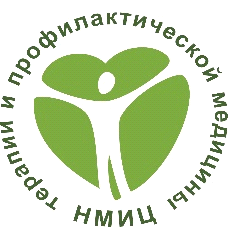 Министерство здравоохранения Российской ФедерацииФГБУ «Национальный медицинский исследовательский центр терапии и профилактической медицины»Отдел организационно-методического управления и анализа качества медицинской помощиЧек лист «Соответствие структуры центра общественного здоровья и медицинской профилактики» № п/пНаименование отделаРекомендованный нормативСоответствует / не соответствует1Отдел анализа и стратегического планирования12Отдел мониторинга факторов риска13Отдел разработки, реализации и мониторинга муниципальных программ общественного здоровья14Отдел коммуникационных и общественных проектов15Отдел организации медицинской профилактики16Отдел разработки, реализации и мониторинга корпоративных программ укрепления здоровья1